Приложение №2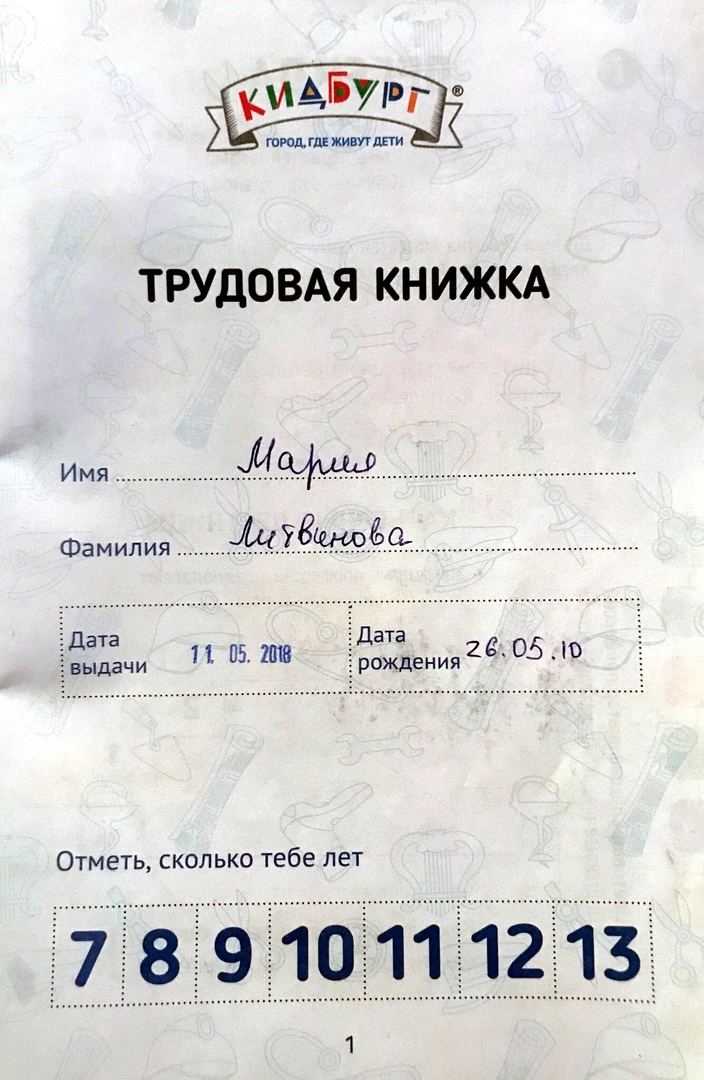 